* "Start" button will become "Drop" button after it is pressed.* The ground on which the trolley moves is frictionless.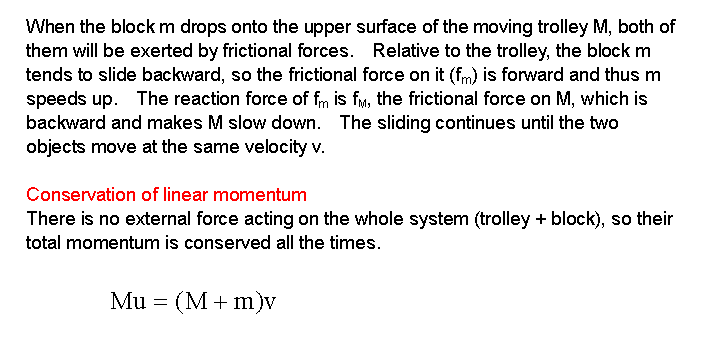 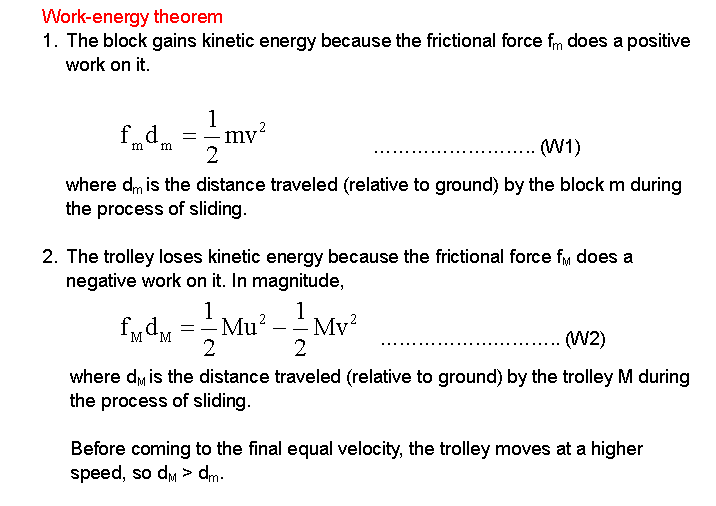 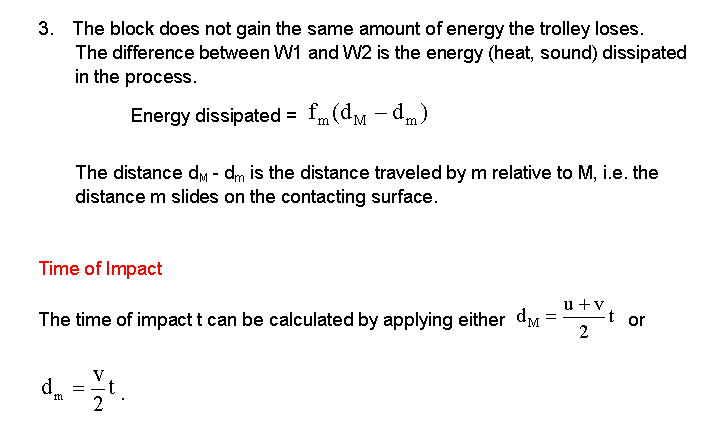 